SEPA – BIC –IBANWas bedeutet SEPA?SEPA steht für Single Euro Payments Area und schafft einen einheitlichen europäischen Zahlungsverkehr. SEPA wird als weiterer Schritt zur Vollendung des gemeinsamen europäischen Binnenmarktes gesehen.Wann erfolgte die Umstellung auf SEPA?Alle Unternehmen wurden verpflichtet, spätestens ab dem 1. Februar 2014 Überweisungen als SEPA-Überweisung und Lastschriften als SEPA-Lastschrift durchzuführen.Was bedeutet die Abkürzung BIC?Beim BIC (Bank Identifier Code) handelt es sich um eine von der SWIFT (Society for Worldwide Interbank Financial Telecommunication) festgelegte international gültige Bankleitzahl. Da der BIC von der SWIFT vergeben wird, bezeichnet man ihn oftmals auch als SWIFT-Code. Zusammen mit der IBAN als international einheitlicher Kontonummer bildet er die Daten, die zur Identifizierung eines Kontos im Rahmen von SEPA und der seit 2008 gültigen Euro-Überweisung benötigt werden, um sowohl im nationalen als auch internationalen Zahlungsverkehr einen Empfänger einwandfrei zu identifizieren. Er besteht aus max. 11 Stellen.Bankcode (alpha): BYLA
Ländercode (alpha): DE
Ort (alphanumerisch): M1
Code für Filiale (optional): ALGBeispiel der Sparkasse Allgäu                    BYLADEM1ALG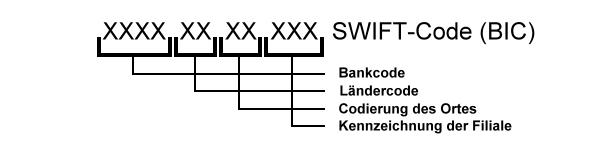 Was bedeutet die Abkürzung IBAN?IBAN steht für International Bank Account Number. Sie besteht aus max. 34 Stellen, die je nach Land unterschiedlich genutzt werden können. Für Deutschland sind 22 Stellen mit folgender Struktur vorgesehen:

Länderkennzeichen: DE
Prüfziffer: 29
Bankleitzahl: 733 500 00
Kontonummer: 950 123 456